CÂMARA MUNICIPAL DE JACAREÍ18ª LEGISLATURA - ANO IVRESUMO DA ATA ELETRÔNICA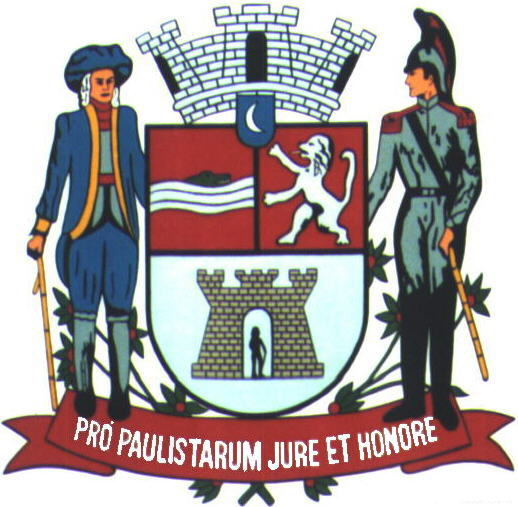 5ª SESSÃO SOLENEOUTORGA DE TÍTULO DE CIDADANIAAO SENHOR DAVID COELHORealizada em 08/04/2024Horário: 19h32min18ª (DÉCIMA OITAVA) LEGISLATURA - ANO IVRESUMO DA ATA ELETRÔNICA DA 5ª (QUINTA) SESSÃO SOLENEOUTORGA DE TÍTULO DE CIDADANIA AO SENHOR DAVID COELHOAos oito (08) dias do mês de abril (04) do ano dois mil e vinte e quatro (2024), iniciando às dezenove horas e trinta e dois minutos (19h32min), compareceram à Câmara Municipal de Jacareí, a fim de participar de SESSÃO SOLENE DE OUTORGA DE TÍTULO DE CIDADANIA AO SENHOR DAVID COELHO, nos termos do Decreto Legislativo nº 473/2023, de autoria do Vereador Roninha, os seguintes Vereadores: ABNER ROSA – PSD; MARIA AMÉLIA - PSDB; e RONINHA – CIDADANIA.	Registramos que as assinaturas dos vereadores, autoridades e demais convidados presentes à Solenidade constam da lista de presenças que se encontra no final deste Resumo. 	A 5ª Sessão Solene foi presidida pelo VEREADOR ABNER ROSA - Presidente da Câmara Municipal de Jacareí também compuseram a Mesa Diretora dos Trabalhos o SENHOR MARCELO CARVALHO DE LIMA – Presidente da Fundação Cultural de Jacarehy, representando o Prefeito Municipal Dr. Izaias Santana; o VEREADOR RONINHA – autor do Decreto que concedeu a homenagem; e o SENHOR DAVID COELHO – Homenageado.	Após declarar aberta a Sessão, o Senhor Presidente determinou a execução do Hino Nacional Brasileiro e do Hino de Jacareí, na forma regimental. 		Ato contínuo, o Mestre de Cerimônias agradeceu a presença da Vereadora Maria Amélia e ao público presente. Em seguida, leu o Decreto Legislativo 473/2023, que concedeu a homenagem ao Sr. David Coelho, de Autoria do Vereador Roninha.	VIDEO: Neste momento, foi exibido um vídeo sobre a vida do Senhor David Coelho produzido pela TV Câmara Jacareí.	DIPLOMAÇÃO: Neste momento, o Presidente Vereador Abner Rosa entregou o Título de Cidadão Jacareiense ao SENHOR DAVID COELHO, acompanhado dos integrantes da Mesa Diretora dos Trabalhos e da Vereadora Maria Amélia. 	ORADORES: VEREADOR RONINHA; SENHOR MARCELO DE CARVALHO LIMA; SENHOR EDERSON MARTINS (O GUGA) – presidente da Escola de Samba Unidos do Jacarezão, que fez uso da palavra por solicitação do Presidente Abner Rosa; e DAVID COELHO.	Ao término dos discursos, o Presidente desta Sessão proferiu um breve discurso da Mesa Diretora, agradeceu as presenças de todos e às 20h16min encerrou a Sessão Solene.	Para constar, foi lavrado o presente Resumo da Ata Eletrônica por mim, ______________________ Salette Granato — Oficial Técnico Legislativo, digitado e assinado, na conformidade do Artigo 83 do Regimento Interno da Câmara Municipal de Jacareí. A Ata Eletrônica contendo a gravação desta Sessão ficará devidamente arquivada e os documentos nela mencionados ficarão à disposição na Secretaria Legislativa da Câmara para averiguação a qualquer tempo. Este Resumo deverá ser encaminhado para publicação no site do Legislativo Municipal e para análise dos Vereadores, que terão o prazo de dois (2) dias úteis, a contar do envio, para propor retificação, inserção de algum registro ou impugnação, por escrito, sem os quais se dará a aprovação tácita e, por consequência, a aceitação do conteúdo integral da Ata Eletrônica, sem ressalvas, nos termos regimentais. Palácio da Liberdade. Jacareí, 15 de abril de 2024.	ABNER ROSAVereador - PSD / Presidente